Ressource Handicap Formation    Volet APPUI POUR COMPENSER UNE SITUATION DE HANDICAP EN FORMATION / ALTERNANCE Objectif : Développer la capacité du référent handicap à proposer des solutions de compensation des « désavantages » induits par la situation de handicap en formationPourquoi ? Permettre à une personne en situation de handicap de bénéficier de conditions adaptées d’accès et de suivi de sa formation.Aider le référent Handicap à s'adjoindre de l'ensemble des compétences utiles à l'évaluation des besoins et la recherche de solutionAider les conseillers emploi à anticiper les besoins de compensation du handicap en amont de l’entrée en formation.pour qui ?La Ressource Handicap Formation peut être sollicitée par : Tout demandeur d’emploi, salarié ou alternant, bénéficiaire de l’obligation d’emploi (art L5212-13 Code du travail), en cours de l’être ou prêt à engager une démarche en ce sens Tout organisme de formation (continue ou en alternance) ayant un besoin d’un appui à la recherche de solutions d’aménagement pour une situation individuelle. Tout référent de parcours identifiant des écarts entre les contraintes de la formation et les répercussions du handicap de la personne et souhaitant bénéficier d’un appui.A noter : son intervention s’inscrit dans le cadre d’un projet de formation validé. Ce service n’a pas vocation à venir en appui à la validation d’un projet professionnel ou d’un projet de formation.DE QUOI S’AGIT-IL ?La Ressource handicap formation propose un appui pour :Identifier et réunir les partenaires disposant des compétences et expertises pour détecter, identifier les besoins, et co-construire les solutions de compensation :Le référent de parcours qui connaît la personne et son projetL’organisme de formation ou le CFA qui connaît les exigences de la formationLa personne en situation de handicap qui connaît les contraintes liées à son handicapLe(s) opérateur(s) spécialisé(s) qui sont experts sur le handicap concernéLe cas échéant, une personne référente en entreprise (tuteur, maître d’apprentissage, référent handicap)Accompagner la mise en œuvre et le suivi des aménagements de la situation de formation (en centre et en entreprise) : durée, rythme, supports pédagogiques, espaces de formation, intervention d’un tiers, aménagements techniques, …Accompagner la mobilisation, si besoin, des dispositifs et des financements nécessaires à la mise en œuvre des aménagements co-définis.Veiller à la mise en œuvre effective et pérenne des préconisations retenues.CONDITIONS PRÉALABLES Avoir identifié un risque d’écart entre les possibilités de la personne (au regard de son handicap) et les exigences de la formation (au regard des conditions de mise en œuvre) pouvant créer des difficultés pendant le temps de la formation et conduire à un abandon ou un échec.Avoir besoin d’un appui pour organiser une réflexion croisée sur la situation.Avoir recueilli l’accord de la personne et son adhésion à la démarche.MODALITES D’INTERVENTION A distance et/ou sur site.  	COMMENT LA SOLLICITER ? APPUI DELIVRE EN REGION GRAND EST PAR DES PRESTATAIRES SELECTIONNES PAR L'AGEFIPH POUR UNE REPONSE AU PLUS PRES DES TERRITOIRES Ardennes (08) : Association LADAPT ; rhf.08@ladapt.net ; 03.26.86.46.55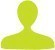  Aube (10) : Association OHE PROMETHEE AUBE ; rhf.10@promethee10.com  ; 06.87.90.76.43 Marne (51): Association LADAPT ; rhf.51@ladapt.net ; 03.26.86.46.55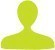  Haute-Marne (52): Association AHMSITHE ; rhf.52@ahmsithe.fr ; 03 25 02 29 10 Meurthe-et-Moselle (54): Association APC ; rhf.54@apc-nancy.com  ; 06.13.43.41.46 Meuse (55) : Association AMIPH ; rhf.55@amiph.com ; 03.29.76.70.24 Moselle (57): Association PYRAMIDE EST ; rhf.57@pyramide-est.fr ; 03.87.75.93.72 Bas-Rhin (67) : Asso. ADAPEI ; rhf.67-68@adapeipapillonsblancs.alsace ; 03.88.77.54.57 Haut-Rhin (68): Asso. ADAPEI ; rhf.67-68@adapeipapillonsblancs.alsace ; 03.88.77.54.57 Vosges (88) : Association AVSEA ; rhf.88@avsea88.com ; 06 38 79 68 53